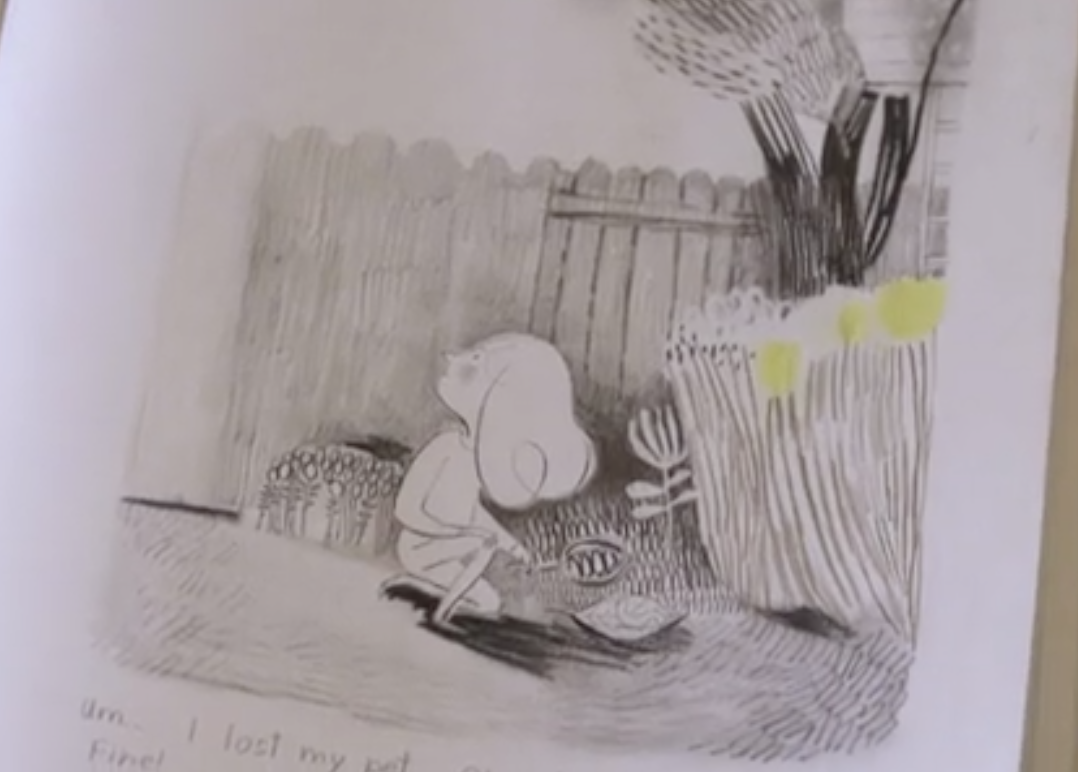 DESCRIPTION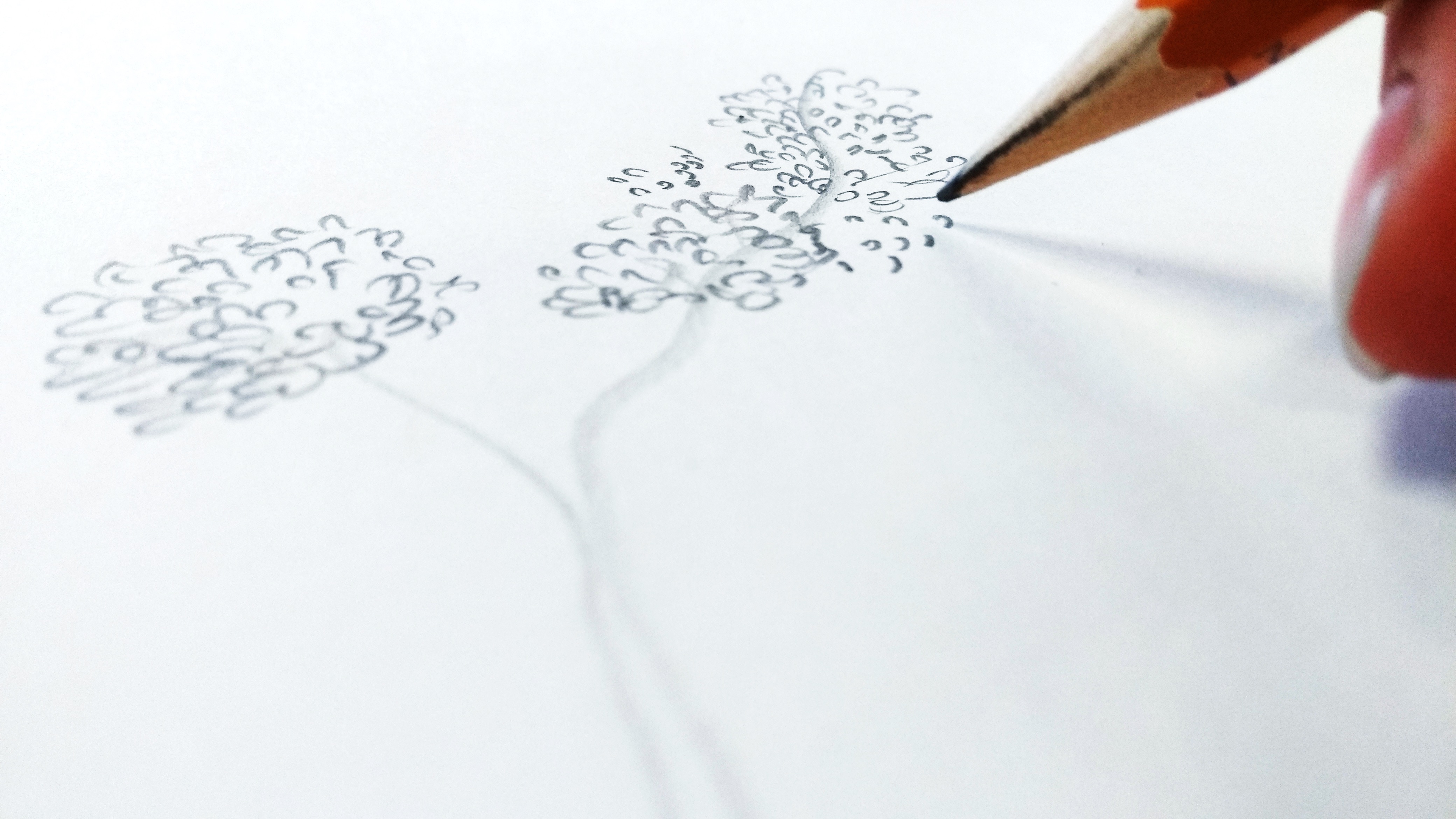 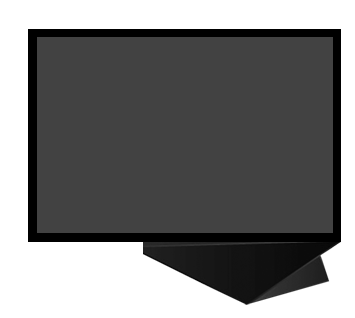 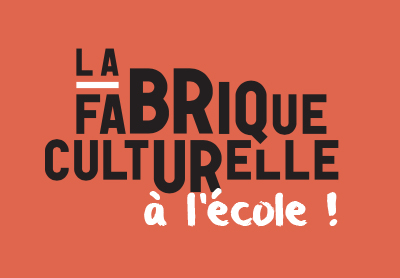 S’illustrer par une fable !CYCLE : 1           PÉRIODES : 3Cette SAÉ peut être adaptée au 3e cycle du primaire.RÉSUMÉIl s‘agit d’amener les élèves à travailler l'interdisciplinarité entre les cours d'arts plastiques et de français. En mettant l'accent sur la description de l'environnement dans leur écriture, les élèves auront l'occasion d'illustrer une fable de leur cru avec des techniques à la portée de tous. Cette piste de situation d’apprentissage et d’évaluation est le fruit d’un partenariat avec La Fabrique culturelle de Télé Québec qui est né d’une recherche universitaire : Valorisation scolaire des contenus culturels numériques au Québec. COMPÉTENCES☐    C 1 Créer des images personnellesC 2  Créer des images médiatiques    C 1 Apprécier des œuvres d’art, des objets culturels du patrimoine artistique…
DOMAINE GÉNÉRAL DE FORMATION☐ Santé et bien-être	☐  Médias                ☐ Orientation et entrepreneuriat Environnement et consommation		☐  Vivre ensemble et citoyennetéPROPOSITION DE CRÉATIONRéaliser l’illustration d’une fable, écrite préalablement par l’élève, en collaboration avec l’enseignante de français, ou d’une fable fournie par l’enseignant.RÉPERTOIRE D’EXTRAITS AUDIO ET/OU VIDÉ0 Les illustrations d’Isabelle Arsenault, illustratrice (voir capsule de La Fabrique Culturelle : http://www.lafabriqueculturelle.tv/capsules/9759/isabelle-arsenault-la-beaute-sauvage-de-l-enfance )REPÈRES CULTURELS Fables de Lafontaine (et autres auteurs), illustrations pour enfantsMATÉRIAUX ET OUTILSCrayon mineGomme à effacerCrayons de boisCrayons aquarelle (ou peinture à l’eau)PinceauPapiers divers (calque, soie, journal vierge, journal imprimé, kraft)ColleCiseauxRuban adhésif repositionnable/ invisible (Scotch Magic ou autre)CONTENU DE FORMATIONVOCABULAIRE DISCIPLINAIRE CIBLÉTons de grisTextures représentéesRépétition (motifs et textures)CRITÈRES D’ÉVALUATIONUtilisation de textures représentées variées (gestes transformateurs)Modulation des tons de gris (gestes transformateurs)Illustration adéquate de la fable retenue (cohérence)Caractère authentique de l’illustration (absence de cliché)
OUTILS D’ÉVALUATIONGrille d’observation               ☐ Liste de vérification des connaissances Fiche d’autoévaluation           ☐  Fiche de coévaluation            ☐ AutresDÉROULEMENTPHASE DE PRÉPARATION Activité d’activation des connaissances antérieures :Demander aux élèves s’ils connaissant le métier d’illustrateur. Noter les réponses au tableau ou au TNI.PHASE DE RÉALISATIONTâche 1 : ApprécierSuite au visionnement de la capsule «La beauté sauvage de l’enfance», questionner les élèves sur ce qu’ils ont retenu.D’où l’illustratrice tire-t-elle son inspiration ?Quels médiums l’illustratrice utilise-t-elle pour le dessin présenté dans la capsule ?Quelles propriétés de son médium de prédilection en fond le médium idéal pour elle ?Est-ce qu’un aspect du travail d’Isabelle Arsenault t’a surpris ? Quel est-il et pourquoi ?Trouve 3 adjectifs qui qualifieraient le travail de cette illustratrice, selon tes observations. Justifie chacun.Aimes-tu l’illustration créée par l’artiste ? Justifie ta réponse avec des éléments observables. PHASE DE RÉALISATIONTâche 2 : Créer une réalisation plastique médiatiqueDYNAMIQUE DE CRÉATION• OUVERTURESuite à l’écriture (ou la lecture) d’une fable, l’élève dégage les éléments qui pourront être représentés visuellement (personnage(s), environnement, objet(s)…)Réalisation de croquis qui permettront de choisir la meilleure façon d’illustrer la fable (organisation de l’espace, textures choisies, couleur au choix)Quelques explorations de textures représentées doivent être faites dans le duo-tang, au crayon mine, dont au moins un frottis (technique d’impression)Un exercice au crayon aquarelle doit être présent dans le duo-tang• ACTION PRODUCTUVERéalisation de la création visuelle : un dessin à la mine très pâle peut être fait préalablement pour aider à situer les éléments de l’imageDes textures représentées doivent être utilisées, de même que différents tons de gris (pression du crayon)Au moins un élément doit être en couleur, au choix de l’élève (qui devra justifier ce choix)• SÉPARATIONRelire la fable retenue et observer la création ; représente-t-elle bien la fable ? Qu’aurais-tu pu ajouter ? Y a-t-il un ou des éléments que tu aurais préférés.PHASE D’INTÉGRATIONDemander aux élèves dans quelle circonstance l’illustration peut être aussi utile. Leur demander dans quel projet ils pourraient réinvestir ce qu’ils ont appris.RECUL RÉFLEXIF (éléments à améliorer et éléments à conserver de cette Activité – à remplir après avoir vécu la SAÉ)